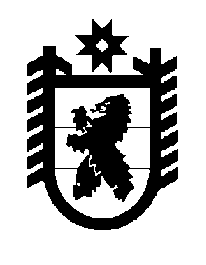 Российская Федерация Республика Карелия    ПРАВИТЕЛЬСТВО РЕСПУБЛИКИ КАРЕЛИЯПОСТАНОВЛЕНИЕ                                          от 3 сентября 2019 года № 340-П г. Петрозаводск О распределении на 2019 год субсидий местным бюджетам 
на реализацию мероприятий по государственной поддержке 
спортивных организаций, осуществляющих подготовку 
спортивного резерва для сборных команд Российской Федерации	В соответствии со статьей 9 Закона Республики Карелия от 21 декабря 
2018 года № 2337-ЗРК «О бюджете Республики Карелия на 2019 год и на плановый период 2020 и 2021 годов» Правительство Республики Карелия  
п о с т а н о в л я е т:Установить распределение на 2019 год субсидий местным бюджетам на реализацию мероприятий по государственной поддержке спортивных организаций, осуществляющих подготовку спортивного резерва для сборных команд Российской Федерации, согласно приложению.ГлаваРеспублики Карелия                                                                            А.О. ПарфенчиковПриложениек постановлениюПравительства Республики Карелияот 3 сентября 2019 года № 340-ПРаспределение на 2019 год субсидий местным бюджетам на  реализацию мероприятий 
по государственной поддержке спортивных организаций, 
осуществляющих подготовку спортивного резерва 
для сборных команд Российской Федерации (тыс. рублей)___________№ п/пМуниципальное образованиеСумма1.Петрозаводский городской округ1896,02.Кондопожский муниципальный район200,03.Сортавальский муниципальный район455,0Итого2551,0